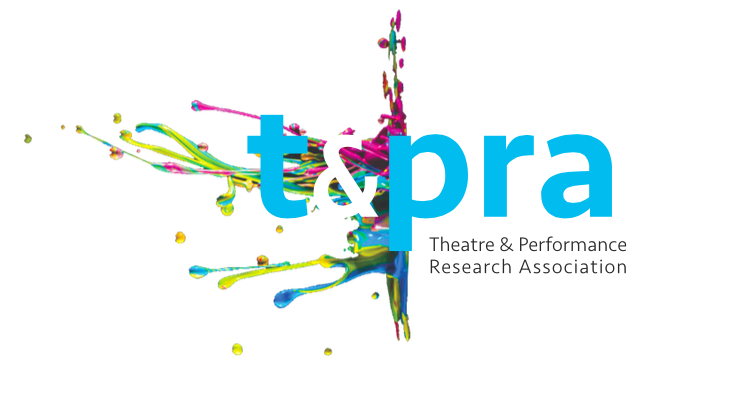 TaPRA postgraduate essay competition entry formPlease send your entry form and essay by email to TaPRA’s Research Officer: Awards, Joslin McKinney (exec@tapra.org) by midnight UK time on Friday 29 May 2020.Your full nameThe name and address of the HE institution where you are registered to studyThe title of programme you are studyingYour addressYour telephone numberYour email addressPlease tick this box to confirm that your essay has been anonymised and saved as an anonymous pdf. filePlease tick this box to confirm that your essay has been anonymised and saved as an anonymous pdf. file